Your recent request for information is replicated below, together with our response.Could I please place a Freedom of Information request regarding the recent announcement by North Lanarkshire Council to withdraw school transport from some learners.Can you advise if the Police are to be informed of and involved in the assessment of "Safe Walking Routes" and if so, were PS involved in the assessment of routes in Cumbernauld.  The information sought is not held by Police Scotland and section 17 of the Act therefore applies. The decision to withdraw school transport is a local authority decision, Police Scotland have not been involved. I can also confirm we have not been consulted on ‘‘Safe Walking Routes’’ in the Cumbernauld area, North Lanarkshire Council may be able to provide further information. If you require any further assistance, please contact us quoting the reference above.You can request a review of this response within the next 40 working days by email or by letter (Information Management - FOI, Police Scotland, Clyde Gateway, 2 French Street, Dalmarnock, G40 4EH).  Requests must include the reason for your dissatisfaction.If you remain dissatisfied following our review response, you can appeal to the Office of the Scottish Information Commissioner (OSIC) within 6 months - online, by email or by letter (OSIC, Kinburn Castle, Doubledykes Road, St Andrews, KY16 9DS).Following an OSIC appeal, you can appeal to the Court of Session on a point of law only. This response will be added to our Disclosure Log in seven days' time.Every effort has been taken to ensure our response is as accessible as possible. If you require this response to be provided in an alternative format, please let us know.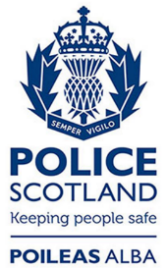 Freedom of Information ResponseOur reference:  FOI 24-0814 Responded to:  04 April 2024